Vice-Chair
Nguyen, Janet

Members
Alvarado-Gil, Marie
Dodd, Bill
Jones, Brian W.
Niello, Roger W.
Portantino, Anthony J.
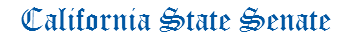 INSURANCE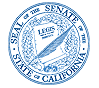 SUSAN RUBIO CHAIRPrincipal Consultant
Jill Rice
Erin Ryan

Assistant
patricia Hanson
1021 O Street, Suite 3310
(916) 651-4110
FAX: (916) 266-9353
AGENDAWednesday, April 26, 2023 
1:30 p.m. -- 1021 O Street, Room 2100AGENDAWednesday, April 26, 2023 
1:30 p.m. -- 1021 O Street, Room 2100AGENDAWednesday, April 26, 2023 
1:30 p.m. -- 1021 O Street, Room 2100TESTIMONY ONLY1.SB 8BlakespearFirearms liability insurance.____________________MEASURES HEARD IN FILE ORDER2.SB 263DoddInsurance: annuities and life insurance policies.